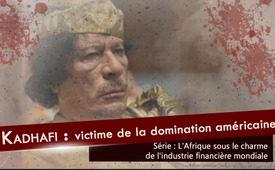 Kadhafi : victime de la domination américaine (Série sur l’Afrique –Partie 2)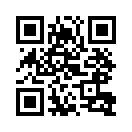 Le chef de l'Etat libyen, Mouammar Kadhafi, était considéré comme l'un des espoirs politiques de l'Afrique. Son objectif était de conduire les pays d'Afrique vers un nouvel avenir indépendant. L'expert financier Ernst Wolf montre comment cela est devenu un grand danger pour la suprématie américaine.La Libye

Le chef de l’État libyen et ancien président de l’Union africaine, Mouammar Kadhafi, brutalement assassiné en 2011, était considéré comme l’un des espoirs politiques de l’Afrique. Sous son gouvernement, la Libye est devenue un exemple brillant en Afrique.

La Lybie sous Kadhafi

⇒ Il n’y avait pas d’intérêts sur les crédits

⇒ L'électricité était gratuite

⇒ L’enseignement était gratuit

⇒ Les soins médicaux étaient gratuits

⇒ Tous les jeunes mariés recevaient de l’Etat libyen une somme équivalente à environ 45 000 € pour s’acheter leur propre appartement et fonder leur famille

⇒ Une partie de la vente du pétrole libyen était versée directement sur les comptes des citoyens libyens

⇒ Kadhafi était sur le point de terminer le plus grand projet mondial de pipeline d’eau potable à travers le Sahara, pour assurer un meilleur approvisionnement en eau de la population et de l’agriculture

L’objectif de Kadhafi était de conduire les pays africains vers un nouvel avenir autonome. Toutefois, lorsqu’en 2009, il a proposé aux États africains d’introduire une nouvelle devise indépendante du dollar américain, le dinar, basé sur son équivalent en or, il est devenu, selon l’expert financier Ernst Wolff, une menace majeure pour la suprématie américaine. En effet celle-ci est basée sur le dollar, et non sur son équivalent en or. Une nouvelle monnaie influente, basée sur l’or, serait donc devenue un concurrent sérieux et donc une menace pour la suprématie américaine. C’est pour cette raison que selon Ernst Wolff le rêve d’un système monétaire indépendant et d’un nouvel avenir autonome pour l’Afrique a été perdu dans le bombardement de la coalition de guerre dirigée par les États-Unis.

Les conséquences n’ont pas seulement été la destruction d’un pays florissant, mais aussi d’énormes flux de réfugiés qui, depuis lors, affluent en Europe via la Libye.

Voir aussi le film documentaire « La guerre par instrumentalisation » (www.kla.tv/7896)

Redaktionstext (Originaltext des MK / aus der SuG …)

Der 2011 brutal ermordete Staatschef Libyens und ehemalige Präsident der Afrikanischen Union, Muammar al-Gaddafi, galt als einer der politischen Hoffnungsträger Afrikas. Unter seiner Regierung hatte sich Libyen in Afrika zu einem leuchtenden Vorbild mit kostenlosem Bildungs- und  Gesundheitssystem, Arbeitslosenversicherung, Altersversorgung und mietfreiem Wohnraum entwickelt.

Gaddafi hatte das Ziel, die Länder Afrikas in eine neue, eigenständige Zukunft zu führen. Als er jedoch 2009 den afrikanischen Staaten vorschlug, eine neue, vom amerikanischen Dollar unabhängige Währung einzuführen – den durch Gold gedeckten Dinar – wurde er, so Finanzexperte Ernst Wolff, zur großen Gefahr für die US-Vorherrschaft. Denn diese gründet sich auf den, nicht durch Gold gedeckten, US-Dollar. Eine neue, einflussreiche, goldgedeckte Währung wäre deshalb zu einer ernsthaften Konkurrenz und damit zur Gefahr für die US-Vorherrschaft geworden. Der Traum von einem unabhängigen Währungssystem und einer neuen autonomen Zukunft Afrikas ging aus diesem Grund im Bombenhagel der US-geführten Kriegskoalition unter, so die Einschätzung von Ernst Wolff.

Die Folgen waren nicht nur die Zerstörung eines blühenden Landes, sondern auch riesige Flüchtlingsströme, die sich seitdem über Libyen nach Europa ergießen.de nm.Sources:https://millenium-state.com/blog/de/2019/05/22/das-dinar-gold-der-wahre-grund-fur-gaddafis-mord/
www.youtube.com/watch?v=2uaRo9KkYlQCela pourrait aussi vous intéresser:#Kadhafi - www.kla.tv/Kadhafi

#SystemeFinancier - L'argent dirige le monde... - www.kla.tv/SystemeFinancier

#Afrique - www.kla.tv/AfriqueKla.TV – Des nouvelles alternatives... libres – indépendantes – non censurées...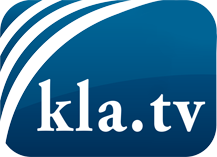 ce que les médias ne devraient pas dissimuler...peu entendu, du peuple pour le peuple...des informations régulières sur www.kla.tv/frÇa vaut la peine de rester avec nous! Vous pouvez vous abonner gratuitement à notre newsletter: www.kla.tv/abo-frAvis de sécurité:Les contre voix sont malheureusement de plus en plus censurées et réprimées. Tant que nous ne nous orientons pas en fonction des intérêts et des idéologies de la système presse, nous devons toujours nous attendre à ce que des prétextes soient recherchés pour bloquer ou supprimer Kla.TV.Alors mettez-vous dès aujourd’hui en réseau en dehors d’internet!
Cliquez ici: www.kla.tv/vernetzung&lang=frLicence:    Licence Creative Commons avec attribution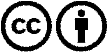 Il est permis de diffuser et d’utiliser notre matériel avec l’attribution! Toutefois, le matériel ne peut pas être utilisé hors contexte.
Cependant pour les institutions financées avec la redevance audio-visuelle, ceci n’est autorisé qu’avec notre accord. Des infractions peuvent entraîner des poursuites.